Ηλεκτρονική Βιβλιογραφίαhttps://el.wikipedia.orghttp://proteas-reach.gr/wp-content/uploads/2014/03/%CE%A0.%CE%94.-11_2002.pdfhttps://www.e-nomothesia.gr/kat-periballon/prostasia-thalassiou-periballontos/pd-11-2002.htmlhttp://users.ntua.gr/bnakos/Data/Section%205-6/Pub_5-6-35.pdfhttp://www.dimosaristoteli.gr/gr/beaches/stratoni-beachhttp://www.explorecrete.com/crete-east/GR-matala-paralia.htmlhttps://www.corfupress.com/cp/2016/02/telegraphhttps://www.e-nomothesia.gr/kat-naytilia-nausiploia/proedriko-diatagma-13-2018-fek-26a-20-2-2018.htmlhttp://1epal-volou.mag.sch.gr/ssite/old_site/ecology/pictures/kousto_sel17.jpghttp://www.iefimerida.gr/news/362452/petrelaiokilida-tesseris-imeres-pire-ston-syriza-na-zitisei-voitheia-apo-tin-eehttp://www.ant1news.gr/news/Society/article/467242/kokkinos-o-thermaikos-kai-i-paralia-tis-xanthis-foto-http://www.blueflag.orghttp://sifnaiko-fos.grwww.thalassa.grhttp://designlakasa.blogspot.gr/2013/06/925.htmlhttp://www.helmepa.gr/pdf/5_GR_Odigos_Ypovrixiou_Katharismou.pdfhttps://europe.ilsf.org/projects/assessed-beacheshttps://eepf.gr/el/blueflag/kritiria-programmatoshttp://pathsofgreece.gr/?page_id=147http://www.haniotika-nea.gr/diimerida-apo-ton-elliniko-erithro-stavro-ston-ag-nikolao/https://perekp.wordpress.com/2017/06/08/παγκόσμια-ημέρα-περιβάλλοντος-με-βιω/#jp-carousel-8977https://www.infokids.gr/category/%CF%80%CE%B5%CF%81%CE%B9%CE%B2%CE%AC%CE%BB%CE%BB%CE%BF%CE%BD/page/14/https://www.padi.com/help/elearning-faqhttps://financasead.wordpress.com/2015/07/09/10-planilhas-de-gastos-para-controlar-seu-orcamento/http://www.skai.gr/news/environment/article/265545/drasi-katharismou-tou-vuthou-tis-thalassas-sto-mikrolimano-peiraia/https://www.voucherergasia.gr/τουριστική-έκρηξη-στην-ελλάδα-το-καλοhttp://www.ert.gr/eidiseis/thalassia-chelonakia-ta-prota-vimata-ke-aparetites-odigies-prostasiashttp://www.myvolos.net/πρόσληψη-30-διμηνιτών-στον-δήμο-βόλου-γιhttp://www.akoslife.com/2015/09/18.htmlhttp://www.helmepa.gr/images/cleanup/2018/LCE-various-photo-19b.jpghttp://www.helmepa.gr/images/cleanup/2018/LCE-various-photo-01b.jpghttp://www.syrostv1.gr/2/index.php/topika-neahttps://zuzeu.eus/gaztea/zabortegi-naturalak/http://www.iefimerida.gr/news/338168/gia-mia-voytia-sta-pentakathara-nera-tis-glyfadas-i-paralia-tis-polis-vraveytike-mehttp://www.callisto.gr/blog/thetika-stoiheia-alla-kai-entoni-anisyhia-gia-tis-prostateyomenes-perioheshttp://saveplanet.gr/section.php?subcat=37http://nomosphysis.org.gr/9748/europaiki-politiki-prostasias-thalassiou-periballontos-ioulios-2005/http://www.ert.gr/radiotileorasi/poiotita-zois-radiotileorasi/savouar-vivr-tis-paralias/http://www.samarites.gr/?section=1048&language=el_GR&itemid730=1997&detail730=1http://www.greece-is.com/athens-riviera-10-of-the-best-beaches-in-attica/Επιτρέπεται η αναδημοσίευση, αναπαραγωγή και διανομή του περιεχομένου, ολικού ή μερικού, με την προϋπόθεση ότι θα αναφέρεται υποχρεωτικά ότι το περιεχόμενο προέρχεται από το Εγχειρίδιο "ΚΑΘΑΡΕΣ ΑΚΤΕΣ – ΚΑΘΑΡΗ ΘΑΛΑΣΣΑ, Εγχειρίδιο Ενεργειών για την οργάνωση καθαριότητας Ακτών και Θαλασσών / ΑΝΑΣΤΑΣΙΟΣ Γ. ΓΕΡΑΣΙΜΑΤΟΣ / Πάτρα, 10.03.18".
Με την επιφύλαξη παντός νομίμου δικαιώματός μου απαγορεύεται ρητά η με οποιονδήποτε τρόπο και μέσον αναδημοσίευση, αντιγραφή, αναπαραγωγή, ολική, μερική ή περιληπτική ή διασκευή, απόδοση του περιεχομένου του παρόντος εγχειριδίου, χωρίς αναφορά στην πηγή όπως αυτή ονοματίζεται επακριβώς ανωτέρω.
Νόμος 2121/1993 και κανόνες Διεθνούς Δικαίου που ισχύουν στην Ελλάδα.Η παρούσα έκδοση διατίθεται εντελώς δωρεάν και χωρίς οποιασδήποτε μορφής κέρδος, με αποκλειστικό σκοπό την ελάχιστη συμβολή του δημιουργού της στην οργάνωση και υλοποίηση τοπικών ή εθνικών δράσεων προστασίας της θαλάσσιας φύσης, μέσω της καθαριότητας ακτών και θαλασσών της χώρας μας. 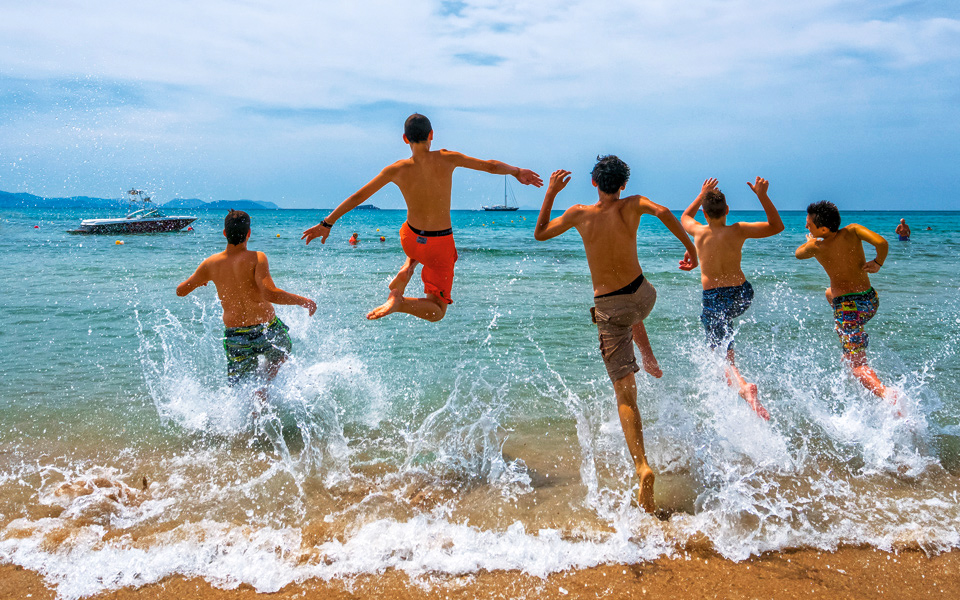 ISBN 978-618-83250-1-2